2ο Διεθνές Βιωματικό Συνέδριο Εφαρμοσμένης Διδακτικής:
«Διδακτικές Τάσεις και Προκλήσεις στα Σύγχρονα Περιβάλλοντα Μάθησης»  Δράμα, 27-29 Απριλίου 2018Ανακοίνωση παράτασης υποβολής εργασιώνΣας ενημερώνουμε ότι για την παροχή περισσότερου χρόνου για τη διευκόλυνση ολοκλήρωσης εργασιών, παρατείνεται η καταληκτική ημερομηνία υποβολής εργασιών συμμετοχής στο συνέδριο μέχρι  τις 30 Ιανουαρίου 2018.Οι ενδιαφερόμενοι μπορούν να υποβάλουν την εργασία τους στα e-mail: 2ndIECAT2018@gmail.com και iecat@educircle.grΑναλυτικές πληροφορίες για τη συμμετοχή στο συνέδριο, καθώς και οδηγίες υποβολής εργασιών θα βρείτε στην επίσημη ιστοσελίδα του Συνεδρίου που είναι η: www.educircle.gr/synedrioΕΠΙΣΤΗΜΟΝΙΚΟΣΚΑΙΠΟΛΙΤΙΣΤΙΚΟΣΣΥΛΛΟΓΟΣSCIENTIFIC AND CULTURAL ASSOCIATION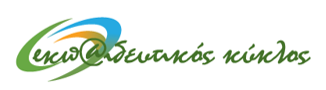 ΕΠΙΣΤΗΜΟΝΙΚΟΣΚΑΙΠΟΛΙΤΙΣΤΙΚΟΣΣΥΛΛΟΓΟΣSCIENTIFIC AND CULTURAL ASSOCIATION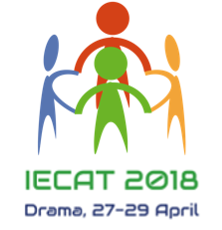 ------------------------------------Δράμα, 18/12/2017     Ταχ.Δ/νση:       Πύρρου 2 – 66133,  ΔράμαΔράμα, 18/12/2017     Πληροφορίες:  Σ. ΚιουλάνηςΔράμα, 18/12/2017     Τηλέφωνο:  2521351224-23Δράμα, 18/12/2017     FAX:2521351293Δράμα, 18/12/2017     E-mail:2ndIECAT2018@gmail.com, iecat@educircle.grΔράμα, 18/12/2017     Url:www.educircle.gr/synedrioΔράμα, 18/12/2017     